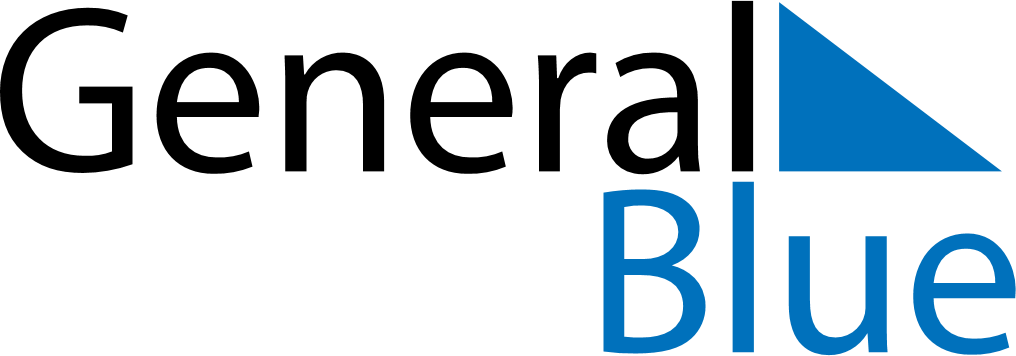 Daily Planner December 2, 2024 - December 8, 2024Daily Planner December 2, 2024 - December 8, 2024Daily Planner December 2, 2024 - December 8, 2024Daily Planner December 2, 2024 - December 8, 2024Daily Planner December 2, 2024 - December 8, 2024Daily Planner December 2, 2024 - December 8, 2024Daily Planner December 2, 2024 - December 8, 2024Daily Planner MondayDec 02TuesdayDec 03WednesdayDec 04ThursdayDec 05FridayDec 06 SaturdayDec 07 SundayDec 08MorningAfternoonEvening